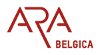 www.arabelgica.be       Fiche descriptive  reliure de création                                                  LES QUATRE ELEMENTSA retourner avant le 03 novembre 2019à A.R.A. Belgica c/o Charles DE ZUTTERVijfseweg 21B – 8790  WAREGEMcdz1@skynet.be  ou  arabelgica@gmail.comNOM Prénom :…………………………………………………………………………………………….Adresse complète :……………………………………………………………………………………….Pays : ……………………………………………………………………………………………………….Tel :………………………………………………..portable …………………………………….……….E-mail :……………………………………………………………………………………………………..LIVRETitre :………………………………………………………………………………………………………..Auteur :……………………………………………………………………………………………………..Illustrateur, type d’illustration :………………………………………………………………………Ville, éditeur, année d’édition :………………………………………………………………………..N° d’exemplaire :…………………                     Année de réalisation :……………………… .RELIUREStructure et matériaux :………………………………………………………………………………..………………………………………………………………………………………………………………..DECOR……………………………………………………………………………………………………………….………………………………………………………………………………………………………………..Dimensions en cm : largeur………….hauteur………. Doreur :……………………………………………………….Valeur d’assurance en euro :…………………………….J’autorise la reproduction, la publication de la reliure avec photographie dans tous médias pour la promotion de l’exposition et de l’association.                                  Signature :                                                  Date :